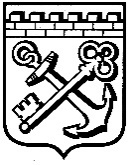 КОМИТЕТ ГРАДОСТРОИТЕЛЬНОЙ ПОЛИТИКИ
ЛЕНИНГРАДСКОЙ ОБЛАСТИПРИКАЗот ______________________ № _______О внесении изменений в приказ Комитета градостроительной политики Ленинградской области от 24.05.2021 № 52«О порядке утверждения документации по планировке территории для размещения объектов, указанных в частях 4, 4.1, 5, 5.1 и 5.2 статьи 45 Градостроительного кодекса Российской Федерации, внесения изменений в такую документацию, отмены такой документации или ее отдельных частей, признания отдельных частей такой документации не подлежащими применению, и о признании утратившим силу пункта 1 приказа комитета по архитектуре и градостроительству Ленинградской области от 2 сентября 2019 года № 58»	Приказываю: 	Внести в приказ Комитета градостроительной политики Ленинградской области от 24.05.2021 № 52 «О порядке утверждения документации по планировке территории для размещения объектов, указанных в частях 4, 4.1, 5, 5.1 и 5.2 статьи 45 Градостроительного кодекса Российской Федерации, внесения изменений в такую документацию, отмены такой документации или ее отдельных частей, признания отдельных частей такой документации не подлежащими применению, и о признании утратившим силу пункта 1 приказа комитета по архитектуре и градостроительству Ленинградской области от 2 сентября 2019 года № 58» (далее – Приказ, Порядок) изменения согласно приложению к настоящему приказу.Председатель комитета								И. КулаковПриложение к приказу Комитета градостроительной политики Ленинградской областиот _____________ №_______Изменения, вносимые в приказ Комитета градостроительной политики Ленинградской области от 24.05.2021 № 52«О порядке утверждения документации по планировке территории для размещения объектов, указанных в частях 4, 4.1, 5, 5.1 и 5.2 статьи 45 Градостроительного кодекса Российской Федерации, внесения изменений в такую документацию, отмены такой документации или ее отдельных частей, признания отдельных частей такой документации не подлежащими применению, и о признании утратившим силу пункта 1 приказа комитета по архитектуре и градостроительству Ленинградской области от 2 сентября 2019 года № 58»подпункт 3 пункта 1.13 изложить в следующей редакции: «3) справку о соблюдении порядка проведения общественных обсуждений или публичных слушаний в отношении документации по планировке территории и о технической возможности размещения пространственных, текстовых и графических данных документации по планировке территории в Государственной информационной системе обеспечения градостроительной деятельности Ленинградской области в случае её утверждения (по форме согласно приложению 5 к Порядку);»;дополнить Порядок приложением 5 следующего содержания:«Приложение 5к Порядку проверки и утвержденияКомитетом градостроительной политикиЛенинградской области документациипо планировке территории для размещенияобъектов, указанных в частях 4, 4.1, 5,5.1 и 5.2 статьи 45 Градостроительногокодекса Российской Федерации(форма)Справка о соблюдении порядка проведения общественных обсуждений или публичных слушаний в отношении документации по планировке территории и о технической возможности размещения пространственных, текстовых и графических данных документации по планировке территории в Государственной информационной системе обеспечения градостроительной деятельности Ленинградской области в случае её утвержденияВ Комитет градостроительной политики Ленинградской областиСправка о соблюдении порядка проведения общественных обсуждений или публичных слушаний в отношении документации по планировке территории и о технической возможности размещения пространственных, текстовых и графических данных документации по планировке территории в Государственной информационной системе обеспечения градостроительной деятельности Ленинградской области в случае её утверждения	Порядок проведения общественных обсуждений или публичных слушаний в отношении документации по планировке территории ______________ (указывается тип и наименование документации по планировке территории) соблюдён.По результатам проверки технической возможности размещения пространственных, текстовых и графических данных ______________ (указывается тип и наименование документации по планировке территории) в Государственной информационной системе обеспечения градостроительной деятельности Ленинградской области подтверждаю техническую возможность размещения  в Государственной информационной системе обеспечения градостроительной деятельности Ленинградской области пространственных, текстовых и графических данных.Глава администрации муниципального образования (или уполномоченное им лицо)__________________________(указывается наименование муниципального образования)